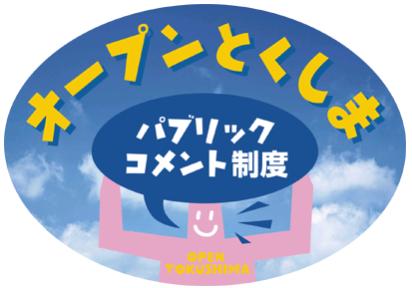 オープンとくしま・パブリックコメント｢徳島県公文書等の管理に関する条例(仮称)素案｣意見提出用紙ご意見・ご提言等　※なお，ご意見は，この様式以外でもご提出いただけますが，氏名及び住所を明記してください。 氏　名【必須】 住　所【必須】〒　　　-電話番号FAX番号年　齢20歳未満・20代・30代・40代・50代・60代・70歳以上  問い合わせ先（条例等の内容については法制文書課にお問い合わせください。）  　〒770－8570　徳島県徳島市万代町１丁目１番地    徳島県　監察局　法制文書課　公文書管理担当  　電話:088-621-2030　FAX:088-621-2756　E-mail: houseibunsyoka@pref.tokushima.jp  提出先（意見提出用紙は監察評価課県庁ふれあい室にご提出ください。）　  　〒770－8570　徳島県徳島市万代町１丁目１番地  　徳島県　監察局　監察評価課　県庁ふれあい室　ふれあい交流担当  　電話:088-621-2096　FAX:088-621-2862　E-mail:fureaikouryuu@mail.pref.tokushima.jp